Часть ответвления с роликовым кольцевым уплотнением 45° ABZ 200-100Комплект поставки: 1 штукАссортимент: К
Номер артикула: 0055.0410Изготовитель: MAICO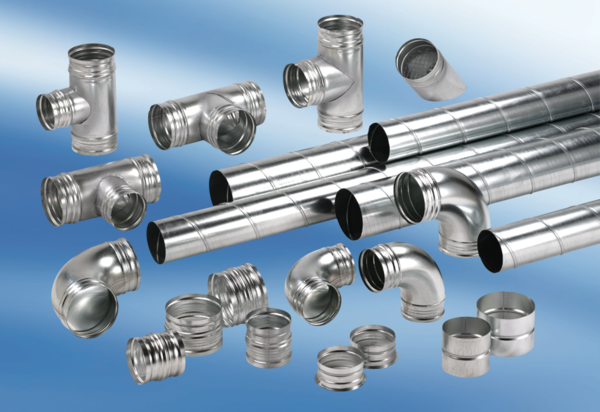 